УТВЕРДЖЕНОПриказом Министерства юстицииДонецкой Народной Республикиот 23.03.2016 № 225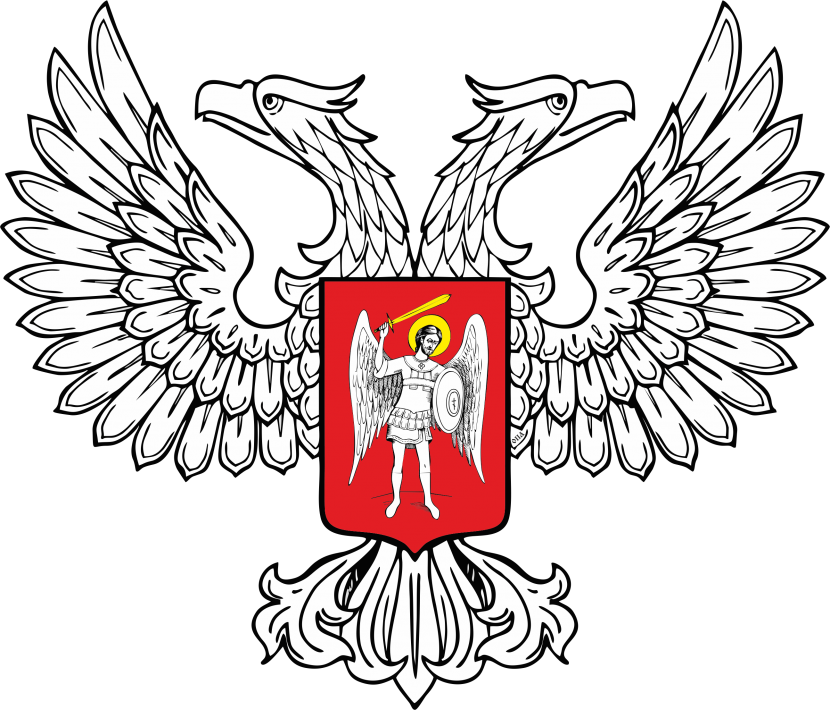 Временное положение о порядке ведения Государственного реестра вещных прав на недвижимое имущество I. Общие положения1.1. Настоящее Временное положение определяет процедуру ведения Государственного реестра прав на недвижимое имущество (далее - Государственный реестр прав).1.2. В настоящем Временном положении под термином "именованный объект" следует понимать гидрографический, социально-экономический, природно-заповедный или другой подобный объект.Другие термины в этом Временном положении используются в значении, приведенном в нормативных правовых актах, относящихся к сфере государственной регистрации вещных прав на недвижимое имущество и их отягощений (обременений).1.3. Ведение Государственного реестра прав осуществляется на русском языке.1.4. Ведение Государственного реестра прав предусматривает:1.4.1. Регистрацию заявлений (запросов) в базе данных о регистрации заявлений и запросов Государственного реестра прав (далее - база данных о регистрации заявлений и запросов);1.4.2. Поиск сведений в Государственном реестре прав;1.4.3. Оформление решений, свидетельств о праве собственности на недвижимое имущество;1.4.4. Открытие разделов Государственного реестра прав и (или) внесение записей в него;1.4.5. Внесение изменений в записи Государственного реестра прав, внесения записей об отмене государственной регистрации прав на недвижимое имущество и их отягощений (далее - государственная регистрация прав), отмена записей Государственного реестра прав;1.4.6. Предоставление информации из Государственного реестра прав;1.4.7. Закрытие разделов Государственного реестра прав.Ведение Государственного реестра прав осуществляется с помощью технических и программных средств, обеспечивающих формирование и присвоение номеров (регистрационного номера объекта недвижимого имущества, регистрационного номера заявления (запроса), номера записи, индексного номера решения, извлечения, информационной справки, свидетельства и т.п.), формирование карточки приема заявления (запроса), информационных справок, оформления решений, свидетельств о праве собственности на недвижимое имущество, защиту сведений, содержащихся в Государственном реестре прав, от несанкционированных действий, обновления, архивирования и восстановления записей, внесенных в Государственный реестр прав, их поиск, документальное воспроизведение процедуры государственной регистрации прав, предоставление информации из Государственного реестра прав.Номера, которые формируются и присваиваются с помощью программных средств Государственного реестра прав, состоят из цифр, образующих числа натурального ряда, и не повторяются на всей территории Донецкой Народной Республики в пределах нумерации объектов недвижимого имущества, заявлений (запросов), записей, документов, которые формируются с помощью Государственного реестра прав (решений, информационных справок, свидетельств и т.п.).II. Регистрация заявлений (запросов) в базе данных о регистрации заявлений и запросов2.1. Регистрацию заявлений (запросов) в базе данных о регистрации заявлений и запросов проводит орган государственной регистрации прав, путем внесения сведений, указанных в заявлении (запросе), в такую базу данных.2.2. Орган государственной регистрации прав при регистрации заявления о государственной регистрации права собственности в базе данных о регистрации заявлений и запросов дополнительно к сведениям, указанным в таком заявлении, вносит в указанную базу данных такие сведения:2.2.1. Основание для возникновения права собственности:2.2.1.1. Название документа;2.2.1.2. Дата выдачи документа;2.2.1.3. Номер документа;2.2.1.4. Кем выдан (оформлен) документ;2.2.1.5. Дополнительные сведения о документе;2.2.1.6. Площадь земельного участка (объекта недвижимого имущества);2.2.1.7. Целевое назначение земельного участка (в случае регистрации заявления в отношении земельного участка);2.2.1.8. Тип объекта недвижимого имущества (в случае регистрации заявления по объекту недвижимого имущества).2.3. Регистрацию решения суда о запрете совершения действий, связанных с государственной регистрацией таких прав, проводит орган государственной регистрации прав путем внесения сведений, указанных в решении суда, в базу данных о регистрации заявлений и запросов, а именно:2.3.1. Основание для внесения записи:2.3.1.1. Название документа;2.3.1.2. Дата выдачи документа;2.3.1.3. Номер документа;2.3.1.4. Кем выдан (оформлен) документ;2.3.1.5. Дополнительные сведения о документе;2.3.1.6. Кадастровый номер земельного участка (в случае регистрации решения суда относительно земельного участка);2.3.1.7. Местонахождение земельного участка (в случае регистрации решения суда относительно земельного участка);2.3.1.8. Адрес объекта недвижимого имущества (в случае регистрации решения суда по объекту недвижимого имущества).2.4. При регистрации заявлений (запросов) каждому заявлению (запросу) присваивается регистрационный номер, фиксируется дата и время ее (его) регистрации.Регистрационный номер, дата и время регистрации заявлений (запросов) является идентификатором соответствующего заявления (запроса).2.5. Во время регистрации заявления (запроса) орган государственной регистрации прав в случаях, предусмотренных законодательством, формирует карточку приема соответствующего заявления (запроса) и оформляет ее в двух экземплярах.Один экземпляр карточки приема заявления (запроса) орган государственной регистрации прав приобщает к документам, поданным заявителем, а второй экземпляр - предоставляет заявителю.2.6. При рассмотрении заявления (запроса) государственный регистратор прав на недвижимое имущество (далее - государственный регистратор прав) вносит в соответствующую запись в базе данных о регистрации заявлений и запросов сведения о реквизитах принятого им решения (дата и индексный номер решения).2.7. По результатам рассмотрения заявления (запроса) государственный регистратор прав делает в соответствующей записи в базе данных о регистрации заявлений и запросов отметку о рассмотрении такого заявления (запроса) и указывает реквизиты принятого им решения (дата и индексный номер решения) или реквизиты сформированного извлечения, информационной справки из Государственного реестра прав (индексный номер, дата и время формирования).В случае если заявление отозвано, государственный регистратор прав делает в соответствующей записи в базе данных о регистрации заявлений и запросов отметку об отзыве заявления и указывает реквизиты принятого им решения об оставлении заявления без рассмотрения в связи с ее отзывом (дата и индексный номер решения).III. Поиск сведений в Государственном реестре прав3.1. При рассмотрении заявления (запроса) государственный регистратор прав осуществляет поиск в Государственном реестре прав сведений о:3.1.1. Недвижимом имуществе;3.1.2. Праве собственности и субъекте этого права;3.1.3. Других вещных правах и субъектах этих прав;3.1.4. Ипотеке и субъекте этого права;3.1.5. Обременении прав на недвижимое имущество и субъекте этих прав.3.2. Поиск в Государственном реестре прав сведений осуществляется по номеру объекта недвижимого имущества. В случае если сведения о регистрационном номере объекта недвижимого имущества в заявлении (запросе) не значатся, поиск в Государственном реестре прав сведений осуществляется по следующим идентификаторам:3.2.1. По идентификационным данным физического или юридического лица:3.2.1.1. Для физического лица - фамилия, имя и (при наличии) отчество, налоговый номер (идентификационный номер);3.2.1.2. Для физического лица (который в силу своих религиозных или других убеждений отказывается от принятия регистрационного номера учетной карточки налогоплательщика (идентификационного номера), официально сообщил об этом в соответствующие органы государственной власти и имеет отметку в документе, удостоверяющем личность) - фамилия, имя и (при наличии) отчество, номер и серия паспорта гражданина;3.2.1.3. Для юридического лица (резидента и нерезидента) - наименование юридического лица и налоговый номер;3.2.2. По адресу объекта недвижимого имущества (местонахождению земельного участка - название административно-территориальной единицы, района, населенного пункта).В случае осуществления поиска с использованием населенного пункта указывается адрес в пределах такого населенного пункта - название улицы (проспекта, бульвара, площади, переулка и т.п.) или именованного объекта (садовое общество, кооператив, природоохранное учреждение и т.д.), номер объекта недвижимого имущества (здания, строения, сооружения), номер корпуса и (или) номер отдельной части объекта недвижимого имущества (квартиры, помещения и т.д.).В случае осуществления поиска по названию именованного объекта указывается название именованного объекта (садовое общество, кооператив, природоохранное учреждение и т.д.), номер объекта недвижимого имущества (здания, строения, сооружения), номер корпуса и (или) номер отдельной части объекта недвижимого имущества (квартиры, помещения и т.д.).Если в составе именованного объекта содержится улица, указывается также название такой улицы (проспекта, бульвара, площади, переулка и т.п.);3.2.3. По кадастровому номеру земельного участка;3.2.4. По номеру записи.3.3. При проведении государственной регистрации прав государственный регистратор прав дополнительно осуществляет поиск других заявлений о государственной регистрации прав и их обременений на тоже имущество и решений судов о запрете совершения действий, связанных с государственной регистрацией таких прав, в базе данных о регистрации заявлений и запросов.3.4. Поиск заявлений о государственной регистрации прав и их обременений в базе данных о регистрации заявлений и запросов осуществляется по номеру объекта недвижимого имущества и идентификаторам, определенных в подпунктах 3.2.2. и 3.2.3. пункта 3.2. настоящего Временного положения.3.5. При рассмотрении заявления об отзыве заявления о государственной регистрации прав и их обременений в случаях, установленных законодательством, государственный регистратор прав осуществляет поиск в базе данных о регистрации заявлений и запросов соответствующей записи по идентификатору указанного заявления.IV. Внесение записей в Государственный реестр прав4.1. После поиска в Государственном реестре прав сведений государственный регистратор прав рассматривает заявление (запрос) и оформляет соответствующее решение, которому присваивается индексный номер, фиксируется дата и время его формирования.4.2. На основании принятого решения о государственной регистрации прав и их отягощений (обременений) государственный регистратор прав открывает раздел Государственного реестра прав и вносит записи в Государственный реестр прав.В случаях, установленных законодательством, государственный регистратор прав на основании принятого решения о государственной регистрации прав и их отягощений (обременений) вносит записи в специальный раздел Государственного реестра прав.4.3. Раздел Государственного реестра прав открывается государственным регистратором прав на каждый отдельный объект недвижимого имущества, право собственности на который заявлено впервые.4.4. Раздел Государственного реестра прав состоит из четырех частей, содержащие сведения о:4.4.1. Недвижимом имуществе;4.4.2. Праве собственности и субъекте этого права;4.4.3. Других вещных правах и субъектах этих прав;4.4.4. Отягощениях (обременениях) прав на недвижимое имущество и субъектах этих прав.4.5. После открытия государственным регистратором прав раздела Государственного реестра прав и внесения в него записи государственный регистратор прав присваивает объекту недвижимого имущества регистрационный номер.Регистрационный номер объекта недвижимого имущества является идентификатором раздела Государственного реестра прав, открытого государственным регистратором прав на такой объект.После внесения государственным регистратором прав записи о вещном праве на недвижимое имущество, об отягощении(обременении) такого права в Государственный реестр прав такой записи присваивается номер, который является ее идентификатором.Дата и время государственной регистрации возникновения, перехода, прекращения права собственности и иных вещных прав на недвижимое имущество, их обременений, постановки на учет бесхозяйного или выморочного недвижимого имущества фиксируются автоматически и соответствуют дате и времени регистрации заявления о государственной регистрации прав и их отягощений (обременений) или заявления о постановке на учет бесхозяйного или выморочного недвижимого имущества в базе данных о регистрации заявлений и запросов, согласно которой заявлено государственную регистрацию права собственности и других вещных прав на недвижимое имущество, их обременений, постановку на учет бесхозяйного или выморочного недвижимого имущества.4.6. В целях проведения государственной регистрации возникновения права собственности государственный регистратор прав вносит в записи о недвижимом имуществе следующие сведения:4.6.1. В отношении земельного участка:4.6.1.1. Дата государственной регистрации земельного участка;4.6.1.2. Наименование органа, который провел государственную регистрацию земельного участка;4.6.1.3. Кадастровый номер земельного участка;4.6.1.4. Площадь земельного участка;4.6.1.5. Целевое назначение земельного участка;4.6.1.6. Местонахождение земельного участка;4.6.1.7. Основание для внесения записи о недвижимом имуществе:4.6.1.7.1. Название решения;4.6.1.7.2. Дата формирования решения;4.6.1.7.3. Индексный номер решения;4.6.1.7.4. Фамилия, имя и отчество государственного регистратора прав;4.6.1.7.5. Наименование органа государственной регистрации прав.В случае если на земельном участке расположен объект недвижимого имущества, право собственности на который зарегистрировано в установленном законодательством порядке, государственный регистратор прав дополнительно вносит сведения о регистрационном номере такого объекта.4.6.2. В отношении объекта недвижимого имущества:4.6.2.1. Тип объекта недвижимого имущества (жилой дом, здание, сооружение, квартира, жилое помещение, нежилое помещение и т.д.);4.6.2.2. Назначение объекта недвижимого имущества (жилой или нежилой);4.6.2.3. Площадь объекта недвижимого имущества (общая и (при наличии) жилая);4.6.2.4. Сведения о составных частях объекта недвижимого имущества (наименование и (или) присвоенная литера (буква), общая и (при наличии) жилая площадь объекта недвижимого имущества, который является составной частью сложной вещи и предназначен для обслуживания другой (главной) вещи, связанный с ней общим назначением и является ее принадлежностью);4.6.2.5. Адрес объекта недвижимого имущества;4.6.2.6. Основание для внесения записи о недвижимом имуществе:4.6.2.6.1. Название решения;4.6.2.6.2. Дата формирования решения;4.6.2.6.3. Индексный номер решения;4.6.2.6.4. Фамилия, имя и отчество государственного регистратора прав;4.6.2.6.5. Наименование органа государственной регистрации прав.В случае если право собственности на земельный участок, на котором расположен такой объект недвижимого имущества, зарегистрировано в установленном законодательством порядке, государственный регистратор прав дополнительно вносит сведения о регистрационном номере такого земельного участка.4.6.3. В отношении предприятия как единого имущественного комплекса:4.6.3.1. Наименование предприятия;4.6.3.2. Местонахождение предприятия;4.6.3.3. Дата проведения государственной регистрации предприятия;4.6.3.4. Идентификационный код;4.6.3.5. Состав предприятия (перечень недвижимого имущества, входящего в единый имущественный комплекс (земельные участки, здания, сооружения), с указанием их регистрационных номеров);4.6.3.6. Основание для внесения записи о недвижимом имуществе:4.6.3.6.1. Название решения;4.6.3.6.2. Дата формирования решения;4.6.3.6.3. Индексный номер решения;4.6.3.6.4. Фамилия, имя и отчество государственного регистратора прав;4.6.3.6.5. Наименование органа государственной регистрации прав;4.6.4. В отношении объекта незавершенного строительства:4.6.4.1. Техническая характеристика объекта незавершенного строительства;4.6.4.2. Местоположение объекта незавершенного строительства;4.6.4.3. Регистрационный номер земельного участка, на котором расположен объект незавершенного строительства;4.6.4.4. Основание для внесения записи о недвижимом имуществе:4.6.4.4.1 Название решения;4.6.4.4.2. Дата формирования решения;4.6.4.4.3. Индексный номер решения;4.6.4.4.4. Фамилия, имя и отчество государственного регистратора прав;4.6.4.4.5. Наименование органа государственной регистрации прав.4.7. В случае проведения государственной регистрации возникновения права собственности на недвижимое имущество государственный регистратор прав вносит в запись о праве собственности и субъекта этого права следующие сведения:4.7.1. В отношении субъекта права собственности:4.7.1.1. Для физического лица (гражданина, иностранца, лица без гражданства):4.7.1.1.1. Фамилия, имя и (при наличии) отчество;4.7.1.1.2. Налоговый номер (кроме граждан, которые по своим религиозным или другим убеждениям отказываются от принятия регистрационного номера учетной карточки налогоплательщика (идентификационного номера), официально сообщили об этом соответствующие органы государственной власти и имеют отметку в документе, удостоверяющем личность);4.7.1.1.3. Номер и серия паспорта гражданина (для граждан, которые по своим религиозным или другим убеждениям отказываются от принятия регистрационного номера учетной карточки налогоплательщика (идентификационного номера), официально сообщили об этом в соответствующие органы государственной власти и имеют отметку в документе, удостоверяющем личность);4.7.1.1.4. Реквизиты документа, удостоверяющего личность владельца (номер и серия документа, дата его выдачи, сведения о субъекте, который осуществил его выдачу и т.д.).4.7.1.2. Для юридического лица (резидента и нерезидента):4.7.1.2.1. Наименование юридического лица;4.7.1.2.2. Налоговый номер;4.7.1.2.3. Для государства:4.7.1.2.3.1. Сведения о государстве Донецкой Народной Республике;4.7.1.2.3.2. Наименование органа государственной власти, который осуществляет управление недвижимым имуществом;4.7.1.2.3.3. Налоговый номер органа государственной власти.4.7.2. Форма собственности;4.7.3. Вид совместной собственности (в случае, когда имущество принадлежит на праве общей собственности);4.7.4. Размер доли (части) в праве общей собственности (в случае, когда имущество принадлежит на праве общей долевой собственности);4.7.5. Основание для возникновения права собственности:4.7.5.1. Название документа;4.7.5.2. Дата выдачи документа;4.7.5.3. Номер документа;4.7.5.4. Кем выдан (оформлен) документ;4.7.5.5. Дополнительные сведения о документе;4.7.6. Основание для внесения записи о праве собственности и субъекта этого права:4.7.6.1. Название решения;4.7.6.2. Дата формирования решения;4.7.6.3. Индексный номер решения;4.7.7. Регистрационный номер, дата и время регистрации заявления, на основании которой проводится государственная регистрация прав;4.7.8. Фамилия, имя и отчество государственного регистратора прав;4.7.9. Наименование органа государственной регистрации прав.4.8. В случае проведения государственной регистрации возникновения других вещных прав на недвижимое имущество, отличных от права собственности, государственный регистратор прав вносит в записи о других вещных правах и субъекта этих прав следующие сведения:4.8.1. В отношении субъекта вещного права:4.8.1.1. Для физического лица (гражданина, иностранца, лица без гражданства):4.8.1.1.1. Фамилия, имя и (при наличии) отчество;4.8.1.1.2. Налоговый номер (кроме граждан, которые по своим религиозным или другим убеждениям отказываются от принятия регистрационного номера учетной карточки налогоплательщика (идентификационного номера), официально сообщили об этом в соответствующие органы государственной власти и имеют отметку в документе, удостоверяющем личность);4.8.1.1.3. Номер и серия паспорта гражданина (для граждан, которые по своим религиозным или другим убеждениям отказываются от принятия регистрационного номера учетной карточки налогоплательщика (идентификационного номера), официально сообщили об этом в соответствующие органы государственной власти и имеют отметку в документе, удостоверяющем личность);4.8.1.1.4. Реквизиты документа, удостоверяющего такое лицо (номер и серия документа, дата его выдачи, сведения о субъекте, который осуществил его выдачу и т.д.);4.8.1.2. Для юридического лица (резидента и нерезидента):4.8.1.2.1. Наименование юридического лица;4.8.1.2.2. Налоговый номер;4.8.1.3. Для органов местного самоуправления:4.8.1.3.1. Наименование органа местного самоуправления;4.8.1.3.2. Налоговый номер органа местного самоуправления;4.8.1.4. Для органов государственной власти:4.8.1.4.1. Наименование органа государственной власти;4.8.1.4.2. Налоговый номер органа государственной власти;4.8.2. Вид вещного права;4.8.3. Срок действия вещного права (признак бессрочности);4.8.4. Размер арендной платы (в случае проведения государственной регистрации права аренды земельного участка);4.8.5. Основание для возникновения вещного права:4.8.5.1. Название документа;4.8.5.2. Дата выдачи документа;4.8.5.3. Номер документа;4.8.5.4. Кем выдан (оформлен) документ;4.8.5.5. Дополнительные сведения о документе;4.8.6. Основание для внесения записи о других вещных правах и субъекта этих прав, изменений в записи:4.8.6.1. Название решения;4.8.6.2. Дата формирования решения;4.8.6.3. Индексный номер решения;4.8.7. Регистрационный номер, дата и время регистрации заявления, на основании которой проводится государственная регистрация прав;4.8.8. Фамилия, имя и отчество государственного регистратора прав;4.8.9. Наименование органа государственной регистрации прав.4.9. Если вещным правом на недвижимое имущество является ипотека, государственный регистратор прав вносит в записи о других вещных правах и субъекта этих прав следующие сведения:4.9.1. В отношении субъекта вещного права (ипотекодатель (имущественный поручитель), ипотекодержатель, должник (если он не является ипотекодателем):4.9.1.1. Для физического лица (гражданина, иностранца, лица без гражданства):4.9.1.1.1. Фамилия, имя и (при наличии) отчество;4.9.1.1.2. Налоговый номер (кроме граждан, которые по своим религиозным или другим убеждениям отказываются от принятия регистрационного номера учетной карточки налогоплательщика (идентификационного номера), официально сообщили об этом в соответствующие органы государственной власти и имеют отметку в паспорте гражданина);4.9.1.1.3. Номер и серия паспорта гражданина (для граждан, которые по своим религиозным или другим убеждениям отказываются от принятия регистрационного номера учетной карточки налогоплательщика (идентификационного номера), официально сообщили об этом в соответствующие органы государственной власти и имеют отметку в паспорте гражданина);4.9.1.1.4. Реквизиты документа, удостоверяющего личность (номер и серия документа, дата его выдачи, сведения о субъекте, который его выдал и т.д.);4.9.1.2. Для юридического лица (резидента и нерезидента):4.9.1.2.1. Наименование юридического лица;4.9.1.2.2. Налоговый номер;4.9.1.3. Для органов местного самоуправления:4.9.1.3.1. Наименование органа местного самоуправления;4.9.1.3.2. Налоговый номер органа местного самоуправления;4.9.1.4. Для органов государственной власти:4.9.1.4.1. Наименование органа государственной власти;4.9.1.4.2. Налоговый номер органа государственной власти;4.9.2. Размер основного обязательства (сведения о размере основной суммы задолженности и процентов по основному обязательству и (или) ссылка на сделку, в которой установлено основное обязательство в случае, когда ипотекой обеспечивается удовлетворение требований, которые могут возникнуть в будущем);4.9.3. Срок исполнения основного обязательства (сведения о сроке полного выполнения основного обязательства или срок действия ипотечного договора в случае, когда ипотекой обеспечивается удовлетворение требований, которые могут возникнуть в будущем);4.9.4. Реквизиты закладной, сведения о выдаче дубликата закладной, аннулировании закладной (в случае, если ипотечным договором предусмотрена выдача закладной);4.9.5. Основание для возникновения вещного права:4.9.5.1. Название документа;4.9.5.2. Дата выдачи документа;4.9.5.3. Номер документа;4.9.5.4. Кем выдан (оформлен) документ;4.9.5.5. Дополнительные сведения о документе;4.9.6. Основание для внесения записи о других вещных правах и субъекте этих прав:4.9.6.1. Название решения;4.9.6.2. Дата формирования решения;4.9.6.3. Индексный номер решения;4.9.7. Регистрационный номер, дата и время регистрации заявления, на основании которого проводится государственная регистрация прав;4.9.8. Фамилия, имя и отчество государственного регистратора прав;4.9.9. Наименование органа государственной регистрации прав.4.10. В случае проведения государственной регистрации возникновения отягощений (обременений) прав на недвижимое имущество государственный регистратор прав вносит в записи об отягощении(обременении) прав на недвижимое имущество и субъекта этих прав следующие сведения:4.10.1. В отношении субъекта отягощений (обременений) вещевых прав (обременитель, должник и (при наличии) лицо, в интересах которого установлено обременение):4.10.1.1. Для физического лица (гражданина, иностранца, лица без гражданства):4.10.1.1.1. Фамилия, имя и (при наличии) отчество;4.10.1.1.2. Налоговый номер (кроме граждан, которые по своим религиозным или другим убеждениям отказываются от принятия регистрационного номера учетной карточки налогоплательщика (идентификационного номера), официально сообщили об этом в соответствующие органы государственной власти и имеют отметку в паспорте гражданина);4.10.1.1.3. Номер и серия паспорта гражданина (для граждан, которые по своим религиозным или другим убеждениям отказываются от принятия регистрационного номера учетной карточки налогоплательщика (идентификационного номера), официально сообщили об этом в соответствующие органы государственной власти и имеют отметку в паспорте гражданина);4.10.1.1.4. Реквизиты документа, удостоверяющего личность (номер и серия документа, дата его выдачи, сведения о субъекте, который его выдал и т.д.);4.10.1.2. Для юридического лица (резидента и нерезидента):4.10.1.2.1. Наименование юридического лица;4.10.1.2.2. Налоговый номер;4.10.1.3. Для органов местного самоуправления:4.10.1.3.1. Наименование органа местного самоуправления;4.10.1.3.2. Должностное лицо органа местного самоуправления (в случае, когда обременителем является должностное лицо);4.10.1.3.3. Налоговый номер органа местного самоуправления;4.10.1.4. Для органов государственной власти:4.10.1.4.1. Наименование органа государственной власти;4.10.1.4.2. Должностное лицо органа государственной власти (в случае, когда обременителем является должностное лицо);4.10.1.4.3. Налоговый номер органа государственной власти;4.10.2. Вид отягощения(обременения) вещного права (налоговый залог, арест, запрет, другие отягощения(обременения), определенные законодательством);4.10.3. Содержание отягощения (обременения) вещного права;4.10.4. Срок действия отягощения (обременения) вещного права (при его наличии);4.10.5. Основание для возникновения отягощения (обременения) вещного права:4.10.5.1. Название документа;4.10.5.2. Дата выдачи документа;4.10.5.3. Номер документа;4.10.5.4. Кем выдан (оформлен) документ;4.10.5.5. Дополнительные сведения о документе;4.10.6. Основание для внесения записи об отягощении (обременении) прав на недвижимое имущество и субъекта (субъектов) этих прав:4.10.6.1. Название решения;4.10.6.2. Дата формирования решения;4.10.6.3. Индексный номер решения;4.10.7. Регистрационный номер, дата и время регистрации заявления, на основании которой проводится государственная регистрация прав;4.10.8. Фамилия, имя и отчество государственного регистратора прав;4.10.9. Наименование органа государственной регистрации прав.4.11. В случае проведения государственной регистрации возникновения иного вещного права на недвижимое имущество, отличное от права собственности, в специальный раздел Государственного реестра прав вносятся сведения, предусмотренные пунктами 4.6, 4.8. и 4.9. настоящего Временного положения.4.12. В случае проведения государственной регистрации возникновения обременений прав на недвижимое имущество в специальный раздел Государственного реестра прав вносятся сведения, предусмотренные пунктами 4.6. и 4.10. настоящего Временного положения.4.13. В случае постановки (взятия) на учет бесхозяйного недвижимого имущества в специальный раздел Государственного реестра прав вносятся следующие сведения:4.13.1. По объекту недвижимого имущества:4.13.1.1. Тип объекта недвижимого имущества (жилой дом, здание, сооружение, квартира, жилое помещение, нежилое помещение и т.д.);4.13.1.2. Назначение объекта недвижимого имущества (жилой или нежилой);4.13.1.3. Площадь объекта недвижимого имущества (общая и (при наличии) жилая);4.13.1.4. Сведения о составных частях объекта недвижимого имущества (наименование и (или)присвоенная литера (буква), общая и (при наличии) жилая площадь объекта недвижимого имущества, который является составной частью сложной вещи и предназначен для обслуживания другой (главной) вещи, связанный с ней общим назначением и является ее принадлежностью);4.13.1.5. Адрес объекта недвижимого имущества;4.13.2. Основание для постановки на учет бесхозяйного недвижимого имущества:4.13.2.1. Название документа;4.13.2.2. Дата выдачи документа;4.13.2.3. Номер документа;4.13.2.4. Кем выдан (оформлен) документ;4.13.2.5. Дополнительные сведения о документе;4.13.3. Основание для внесения записи о постановке на учет бесхозяйного недвижимого имущества, изменений в записи:4.13.3.1. Название решения;4.13.3.2. Дата формирования решения;4.13.3.3. Индексный номер решения;4.13.4. Регистрационный номер, дата и время регистрации заявления, на основании которого проводится постановка(взятие) на учет бесхозяйного недвижимого имущества;4.13.5. Фамилия, имя и отчество государственного регистратора прав;4.13.6. Наименование органа государственной регистрации прав.4.14. В случаях, предусмотренных законодательством, государственный регистратор прав вносит в записи Государственный реестр прав сведения о переносе записей о недвижимом имуществе, о праве собственности и субъекте этого права, о других вещных правах и субъекте этих прав, об обременении прав на недвижимое имущество и субъекте этих прав из разделов, которые закрываются, или специального раздела Государственного реестра прав, бумажных или электронных информационных носителей, в которых до введения Государственного реестра прав согласно законодательству производилась государственная регистрация прав (далее - информационная система).4.14.1. Во время переноса записей из разделов или специального раздела Государственного реестра прав государственный регистратор прав вносит следующие сведения:4.14.1.1. Номер записи, которая переносится;4.14.1.2. Дата и время передачи записи.4.14.2. Во время переноса записей государственный регистратор прав вносит следующие сведения:4.14.2.1. Название соответствующей информационной системы;4.14.2.2. Регистрационный номер, дата и время (при наличии) регистрации записи в соответствующей информационной системе;4.14.2.3. Дата и время передачи записи.4.14.3. Во время переноса записей дата и время государственной регистрации таких прав на недвижимое имущество, их отягощений (обременений) соответствует дате и времени (при наличии) их государственной регистрации в соответствующих разделах (информационных системах) и остается неизменной.4.15. После переноса записи из раздела или из специального раздела Государственного реестра прав в раздел Государственного реестра прав государственный регистратор прав делает в соответствующей записи в разделе или специальном разделе Государственного реестра прав отметку о погашении записи.4.16. При проведении государственной регистрации перехода права собственности, других вещных прав на недвижимое имущество или отягощений (обременений) таких прав государственный регистратор прав вместо существующих сведений, содержащихся в открытом разделе или специальном разделе Государственного реестра прав, вносит новые сведения, указанные в пунктах 4.7.-4.10. настоящего Временного положения.4.17. При проведении государственной регистрации прекращения права собственности, других вещных прав на недвижимое имущество или отягощений (обременений) таких прав государственный регистратор прав вносит в соответствующую запись Государственного реестра прав следующие сведения:4.17.1. Основание для прекращения вещных прав, их отягощений (обременений):4.17.1.1. Название документа;4.17.1.2. Дата выдачи документа;4.17.1.3. Номер документа;4.17.1.4. Кем выдан (оформлен) документ;4.17.1.5. Дополнительные сведения о документе;4.17.2. Основание для внесения записи о прекращении прав, их отягощений (обременений):4.17.2.1 Название решения;4.17.2.2. Дата формирования решения;4.17.2.3. Индексный номер решения;4.17.3. Регистрационный номер, дата и время регистрации заявления, на основании которого проводится государственная регистрация прав;4.17.4. Фамилия, имя и отчество государственного регистратора прав;4.17.5. Наименование органа государственной регистрации прав.4.18. Запись о праве собственности и субъекте этого права; о других вещных правах и субъекте этих прав; об отягощении (обременении) прав на недвижимое имущество и субъекте этих прав, который существовал до перехода, прекращения права собственности, других вещных прав на недвижимое имущество или отягощений (обременений) таких прав, сохраняется в Государственном реестре прав.4.19. В целях соблюдения единого порядка внесения и поиска сведений в Государственном реестре прав используются словари Государственного реестра прав, перечень и порядок ведения которых устанавливает Министерство юстиции Донецкой Народной Республики.V. Оформление свидетельства о праве собственности на недвижимое имущество с помощью Государственного реестра прав5.1. В случаях, установленных законодательством, государственный регистратор прав по результатам рассмотрения заявления о государственной регистрации прав и их отягощений (обременений) оформляет свидетельство о праве собственности на недвижимое имущество, которому присваивается индексный номер, фиксируется дата и время его формирования.5.2. Для формирования и выдачи свидетельства о праве собственности на недвижимое имущество государственный регистратор прав вносит в Государственный реестр прав следующие сведения:5.2.1. В отношении недвижимого имущества:5.2.1.1. В отношении земельного участка:5.2.1.1.1 Дата государственной регистрации земельного участка;5.2.1.1.2. Наименование органа, который провел государственную регистрацию земельного участка;5.2.1.1.3. Кадастровый номер земельного участка;5.2.1.1.4. Площадь земельного участка;5.2.1.1.5. Целевое назначение земельного участка;5.2.1.1.6. Местонахождение земельного участка;5.2.1.2. По объекту недвижимого имущества:5.2.1.2.1. Тип объекта недвижимого имущества (жилой дом, здание, сооружение, квартира, жилое помещение, нежилое помещение и т.д.);5.2.1.2.2. Площадь объекта недвижимого имущества (общая и жилая (при наличии);5.2.1.2.3. Адрес объекта недвижимого имущества.5.2.2. В отношении субъекта права собственности:5.2.2.1. Для физического лица (гражданина, иностранца, лица без гражданства):5.2.2.1.1. Фамилия, имя и (при наличии) отчество;5.2.2.1.2. Налоговый номер (кроме граждан, которые по своим религиозным или другим убеждениям отказываются от принятия регистрационного номера учетной карточки налогоплательщика (идентификационного номера), официально сообщили об этом в соответствующие органы государственной власти и имеют отметку в паспорте гражданина);5.2.2.1.3. Номер и серия паспорта гражданина (для граждан, которые по своим религиозным или другим убеждениям отказываются от принятия регистрационного номера учетной карточки налогоплательщика (идентификационного номера), официально сообщили об этом в соответствующие органы государственной власти и имеют отметку в паспорте гражданина);5.2.2.1.4. Реквизиты документа, удостоверяющего личность владельца (номер и серия документа, дата его выдачи, сведения о субъекте, который осуществил его выдачу и т.д.);5.2.2.2. Для юридического лица (резидента и нерезидента):5.2.2.2.1. Наименование юридического лица;5.2.2.2.2. Налоговый номер;5.2.2.3. Для муниципальной общины:5.2.2.3.1 Сведения о муниципальной общине села, поселка, города, района в городе;5.2.2.3.2. Наименование органа местного самоуправления;5.2.2.3.3. Налоговый номер органа местного самоуправления;5.2.2.4. Для государства:5.2.2.4.1. Сведения о государстве;5.2.2.4.2. Наименование органа государственной власти, который осуществляет управление недвижимым имуществом;5.2.2.4.3. Налоговый номер органа государственной власти;5.2.3. Форма собственности;5.2.4. Вид совместной собственности (в случае, когда имущество принадлежит на праве общей собственности);5.2.5. Размер доли (части) в праве общей собственности (в случае, когда имущество принадлежит на праве общей долевой собственности);5.2.6. Фамилия, имя и отчество государственного регистратора прав;5.2.7. Наименование органа государственной регистрации прав;5.2.8. Номер и серия бланка свидетельства о праве собственности на недвижимое имущество.5.2.9. В случае формирования и выдачи свидетельства о праве собственности на недвижимое имущество в связи с утратой, повреждением или порчей свидетельства о праве собственности на недвижимое имущество, выданного органом местного самоуправления, государственного акта на право частной собственности на землю, государственного акта на право собственности на землю, государственного акта на право собственности на земельный участок, государственного акта на право постоянного пользования земельным участком государственный регистратор прав, кроме сведений, указанных в подпунктах 5.2.1.-5.2.8. настоящего пункта, вносит в Государственный реестр прав следующие сведения:5.2.9.1. Название утраченного, поврежденного или испорченного документа, его серия, номер и дата выдачи;5.2.9.2. Наименование органа, осуществившего выдачу утраченного, поврежденного или испорченного документа.5.3. В случае утраты, повреждения или порчи свидетельства о праве собственности на недвижимое имущество, а также свидетельства о праве собственности на недвижимое имущество, выданного органом местного самоуправления, государственного акта на право частной собственности на землю, государственного акта на право собственности на землю, государственного акта на право собственности на земельный участок, государственного акта на право постоянного пользования земельным участком, на основании которого проведена государственная регистрация прав в Государственном реестре прав, по результатам рассмотрения заявления о предоставлении дубликата свидетельства государственный регистратор прав в срок, установленный для государственной регистрации прав, оформляет дубликат свидетельства, которому присваивается индексный номер, фиксируется дата и время его формирования.5.3.1. Для формирования и выдачи дубликата свидетельства о праве собственности на недвижимое имущество государственный регистратор прав вносит в Государственный реестр прав следующие сведения:5.3.1.1. Индексный номер свидетельства о праве собственности на недвижимое имущество;5.3.1.2. Фамилия, имя и отчество государственного регистратора прав;5.3.1.3. Наименование органа государственной регистрации прав;5.3.1.4. Номер и серия бланка свидетельства о праве собственности на недвижимое имущество.5.3.2. Для формирования и выдачи дубликата свидетельства о праве собственности на недвижимое имущество, выданного органом местного самоуправления, государственного акта на право частной собственности на землю, государственного акта на право собственности на землю, государственного акта на право собственности на земельный участок, государственного акта на право постоянного пользования земельным участком, на основании которого проведена государственная регистрация прав в Государственном реестре прав, государственный регистратор прав вносит в Государственный реестр прав следующие сведения:5.3.2.1. Номер записи о праве собственности и субъекта этого права или о других вещных правах и субъекта этих прав Государственного реестра прав, внесены на основании утраченного, поврежденного или испорченного документа;5.3.2.2. Фамилия, имя и отчество государственного регистратора прав;5.3.2.3. Наименование органа государственной регистрации прав;5.3.2.4. Номер и серия бланка свидетельства о праве собственности на недвижимое имущество.VI. Внесение изменений в записи Государственного реестра прав, внесение записей об отмене государственной регистрации прав, отмена решения государственного регистратора прав и отмена записей Государственного реестра прав6.1. Государственный регистратор прав вносит изменения в записи Государственного реестра прав в случае допущения технической ошибки; изменения сведений о недвижимом имуществе, праве собственности и субъекте этого права, других вещных правах и субъектах этих прав, отягощений (обременений) прав на недвижимое имущество и субъекте этих прав, содержащихся в Государственном реестре прав, не связанных с проведением государственной регистрации прав.Внесение изменений в записи Государственного реестра прав проводится государственным регистратором прав по заявлению, форму и требования, к заполнению которого устанавливает Министерство юстиции Донецкой Народной Республики.6.2. В случае внесения изменений в связи с допущением технической ошибки государственный регистратор прав вносит в соответствующую запись Государственного реестра прав следующие сведения:6.2.1. Регистрационный номер, дата и время регистрации заявления, на основании которой вносятся изменения в Государственный реестр прав;6.2.2. Основание для внесения изменений в записи:6.2.2.1. Название решения;6.2.2.2. Дата формирования решения;6.2.2.3. Индексный номер решения;6.2.3. Фамилия, имя и отчество государственного регистратора прав;6.2.4. Наименование органа государственной регистрации прав.6.3. В случае внесения изменений в связи с изменением сведений о недвижимом имуществе, праве собственности и субъекте этого права, других вещных правах и субъекте этих прав, отягощении(обременении) прав на недвижимое имущество и субъекте этих прав, содержащихся в Государственном реестре прав, не связанных с проведением государственной регистрации прав, государственный регистратор прав вносит в соответствующие записи Государственного реестра прав, следующие сведения:6.3.1. Основание для изменения сведений:6.3.1.1. Название документа;6.3.1.2. Дата выдачи документа;6.3.1.3. Номер документа;6.3.1.4. Кем выдан (оформлен) документ;6.3.1.5. Дополнительные сведения о документе;6.3.2. Регистрационный номер, дата и время регистрации заявления, на основании которой вносятся изменения в Государственный реестр прав;6.3.3. Основание для внесения изменений в записи:6.3.3.1. Название решения;6.3.3.2. Дата формирования решения;6.3.3.3. Индексный номер решения;6.3.4. Фамилия, имя и отчество государственного регистратора прав;6.3.5. Наименование органа государственной регистрации прав.6.4. Государственный регистратор прав вносит записи в Государственный реестр прав об отмене государственной регистрации прав в случае отмены на основании решения суда, решения государственного регистратора прав о государственной регистрации прав и их обременений.В случае отмены на основании решения суда государственной регистрации прав, проведенной до введения Государственного реестра вещных прав на недвижимое имущество в соответствии с законодательством, действовавшим на момент такой регистрации, записей о государственной регистрации прав, содержащихся в информационных системах, документов, на основании которых проведена государственная регистрации прав до введения Государственного реестра вещных прав на недвижимое имущество, при отсутствии государственной регистрации таких прав в Государственном реестре прав государственный регистратор прав переносит в Государственный реестр прав записи о государственной регистрации прав, содержащихся в информационных системах, и вносит запись об отмене государственной регистрации прав.Внесение записей об отмене государственной регистрации прав осуществляется государственным регистратором прав по заявлению, форму и требования, к заполнению которого устанавливает Министерство юстиции Донецкой Народной Республики.6.4.1. Для внесения записей об отмене государственной регистрации прав государственный регистратор прав вносит в соответствующий раздел Государственного реестра прав следующие сведения:6.4.1.1. Основание для отмены государственной регистрации прав:6.4.1.1.1. Название документа;6.4.1.1.2. Дата выдачи документа;6.4.1.1.3. Номер документа;6.4.1.1.4. Кем выдан (оформлен) документ;6.4.1.1.5. Дополнительные сведения о документе;6.4.1.2. Регистрационный номер, дата и время регистрации заявления, на основании которой вносятся записи об отмене государственной регистрации прав;6.4.1.3. Основание для внесения записей об отмене государственной регистрации прав:6.4.1.3.1. Название решения;6.4.1.3.2. Дата формирования решения;6.4.1.3.3. Индексный номер решения;6.4.1.4. Фамилия, имя и отчество государственного регистратора прав;6.4.1.5. Наименование органа государственной регистрации прав.В результате внесения записей об отмене государственной регистрации прав в соответствующем разделе Государственного реестра прав государственный регистратор прав делает отметку об отмене государственной регистрации прав.В случае, если внесение записей об отмене государственной регистрации прав осуществляется по государственной регистрации перехода или прекращения прав, государственный регистратор прав делает отметку об отмене государственной регистрации прав и восстанавливает записи о вещных правах на недвижимое имущество, отягощение(обременение) таких прав, существовавших до проведения государственной регистрации прав.В случае если внесение записей об отмене государственной регистрации прав осуществляется по государственной регистрации прав на объект недвижимого имущества, который разделен или часть, из которого выделено, или на объекты недвижимого имущества, которые объединены, государственный регистратор прав делает отметку об отмене государственной регистрации прав и открывает закрытый (закрытые) раздел (разделы) Государственного реестра прав и соответствующее (соответствующие) регистрационное (регистрационные) дело (дела) на основании принятого им решения об открытии закрытого раздела Государственного реестра прав и регистрационного дела.6.4.2. Государственный регистратор прав вносит записи в Государственный реестр прав об отмене решения государственного регистратора прав в случае отмены на основании решения суда, решения государственного регистратора прав о приостановлении рассмотрения заявления о государственной регистрации прав и их отягощений (обременений), об отказе в удовлетворении заявления, об отзыве заявления о государственной регистрации прав и их отягощений (обременений) или об отказе в государственной регистрации прав и их отягощений (обременений).Внесение записей об отмене решения государственного регистратора прав осуществляется государственным регистратором прав по заявлению, форму и требования к заполнению которого устанавливает Министерство юстиции Донецкой Народной Республики.6.4.2.1. Для внесения записей об отмене решения государственного регистратора прав государственный регистратор прав вносит в соответствующий раздел Государственного реестра прав следующие сведения:6.4.2.1.1. Индексный номер решения государственного регистратора прав;6.4.2.1.2. Основание для отмены решения государственного регистратора прав;6.4.2.1.3. Название документа;6.4.2.1.4. Дата выдачи документа;6.4.2.1.5. Номер документа;6.4.2.1.6. Кем выдан (оформлен) документ;6.4.2.1.7. Дополнительные сведения о документе;6.4.2.1.8. Регистрационный номер, дата и время регистрации заявления, на основании которого вносятся записи об отмене решения государственного регистратора прав;6.4.2.1.9. Фамилия, имя и отчество государственного регистратора прав;6.4.2.1.10. Наименование органа государственной регистрации прав.В результате внесения записей об отмене решения государственного регистратора прав в соответствующем разделе Государственного реестра прав государственный регистратор прав делает отметку об отмене соответствующего решения.6.5. Государственный регистратор прав отменяет записи Государственного реестра прав в случае отмены на основании решения суда, решения государственного регистратора прав о постановке на учет бесхозяйного или выморочного недвижимого имущества или о внесении изменений в записи Государственного реестра прав.Отмена записей Государственного реестра прав осуществляется государственным регистратором прав по заявлению, форму и требования, к заполнению которого устанавливает Министерство юстиции Донецкой Народной Республики.Для отмены записей государственный регистратор прав вносит в соответствующие записи Государственного реестра прав, следующие сведения:6.5.1. Основание для отмены записи:6.5.1.1 Название документа;6.5.1.2. Дата выдачи документа;6.5.1.3. Номер документа;6.5.1.4. Кем выдан (оформлен) документ;6.5.1.5. Дополнительные сведения о документе;6.5.2. Регистрационный номер, дата и время регистрации заявления, на основании которой отменяется запись;6.5.3. Основание для внесения сведений об отмене записи:6.5.3.1. Название решения;6.5.3.2. Дата формирования решения;6.5.3.3. Индексный номер решения;6.5.4. Фамилия, имя и отчество государственного регистратора прав;6.5.5. Наименование органа государственной регистрации прав.В случае если на основании решения суда отменено решение государственного регистратора прав о постановке на учет бесхозяйного или выморочного недвижимого имущества, государственный регистратор прав делает в соответствующей записи отметку о его отмене.В случае если на основании решения суда отменено решение государственного регистратора прав о внесении изменений в записи Государственного реестра прав, государственный регистратор прав восстанавливает записи, которые существовали до внесения соответствующих изменений.6.6. Дата и время внесения изменений в записи, внесения записей об отмене государственной регистрации прав, отмены решения государственного регистратора прав и отмены записей Государственного реестра прав фиксируются автоматически и соответствуют дате и времени регистрации заявления в базе данных о регистрации заявлений и запросов, согласно которого заявлено внесение изменений в записи, отмена записей Государственного реестра прав.6.7. Порядок принятия и рассмотрения заявлений о внесении изменений в записи, внесения записей об отмене государственной регистрации прав, отмены решения государственного регистратора прав и отмены записей Государственного реестра прав устанавливает Министерство юстиции Донецкой Народной Республики.VII. Предоставление информации из Государственного реестра прав7.1. Извлечение, информационная справка из Государственного реестра прав формируется на основании сведений, содержащихся в нем, с присвоением индексного номера, фиксацией даты и времени их формирования.7.2. Для формирования извлечения, информационной справки из Государственного реестра прав государственный регистратор прав вносит в Государственный реестр прав следующие сведения:7.2.1. Регистрационный номер, дата и время регистрации заявления (запроса);7.2.2. Параметры запрашиваемой информации;7.2.3. Фамилия, имя и отчество государственного регистратора прав;7.2.4. Наименование органа государственной регистрации прав;7.2.5. Номер и серия бланка извлечения, информационной справки из Государственного реестра прав.7.3. Извлечение из Государственного реестра прав формируется на основании сведений, содержащихся в нем, в зависимости от личности заявителя.Извлечение из Государственного реестра прав, которое содержит сведения о недвижимом имуществе, о праве собственности и субъекте этого права, о других вещных правах и субъекте этих прав, об отягощении (обременении) прав на недвижимое имущество и субъекте этих прав, имеющиеся в разделе государственного реестра прав, открытом на соответствующий объект, на дату и время его формирования, - формируется по объекту недвижимого имущества по заявлению собственника (наследника, правопреемника) или уполномоченного им лица.Извлечение из Государственного реестра прав, которое содержит сведения о недвижимом имуществе, об иных вещных правах и субъекте этих прав, имеющиеся в Государственном реестре прав на дату и время его формирования, - формируется по объекту недвижимого имущества по заявлению лица, имеющего вещные права, отличные от права собственности, или уполномоченного им лица.Извлечение из Государственного реестра прав, которое содержит сведения о недвижимом имуществе, об отягощении (обременении) прав на недвижимое имущество и субъекте этих прав, имеющиеся в Государственном реестре прав на дату и время его формирования, - формируется по объекту недвижимого имущества по заявлению обременителя или уполномоченного им лица.Извлечение из Государственного реестра прав, которое содержит сведения о недвижимом имуществе, об ипотеке и об отягощении(обременении) прав на недвижимое имущество (кроме сведений об основании для возникновения ипотеки, обременения и о субъектах этих прав), имеющиеся в Государственном реестре прав на дату и время его формирования, - формируется по объекту недвижимого имущества по заявлению любого физического или юридического лица или уполномоченного ими лица.Извлечение из Государственного реестра прав, которое содержит сведения о наличии или отсутствии сведений о недвижимом имуществе, о праве собственности и субъекте этого права, о других вещных правах и субъекте этих прав, об отягощении (обременении) прав на недвижимое имущество и субъекте этих прав (кроме сведений об основании для возникновения соответствующих прав, их (отягощений) обременений и о субъектах этих прав, отягощений (обременений), имеющиеся в Государственном реестре прав на дату и время его формирования, - формируется по субъекту, по заявлению такого субъекта или уполномоченного им лица.Извлечение из Государственного реестра прав, которое содержит сведения о постановке на учет бесхозяйного или выморочного недвижимого имущества, имеющиеся в Государственном реестре прав на дату и время его формирования, - формируется по объекту недвижимого имущества, по заявлению полномочного органа государственной власти (местного самоуправления) или уполномоченного им лица.7.4. В случае отсутствия в Государственном реестре прав сведений о зарегистрированных вещных правах на недвижимое имущество и их отягощений (обременений), государственный регистратор прав формирует извлечение об отсутствии сведений о зарегистрированных вещных правах на недвижимое имущество и их отягощений (обременений) на дату и время его формирования.7.4.1. В случае необходимости заявитель может получить извлечение, содержащее детализированную информацию о внесении изменений в соответствующие записи Государственного реестра прав.Собственник, наследники (правопреемники) недвижимого имущества могут получить извлечение, содержащее детализированную информацию о государственной регистрации прекращения прав других лиц на недвижимое имущество, принадлежащее заявителю на праве собственности; о государственной регистрации прекращения отягощений (обременений) прав на такое недвижимое имущество; о внесении изменений в соответствующие записи Государственного реестра прав.7.5. Информационная справка из Государственного реестра прав формируется на основании сведений, содержащихся в нем, в зависимости от запрашиваемой информации об объекте недвижимого имущества или субъекте.Информационная справка из Государственного реестра прав, содержащая сведения о недвижимом имуществе, о праве собственности и субъекте этого права, о других вещных правах и субъекте этих прав, об отягощении (обременении) прав на недвижимое имущество и субъекте этих прав, имеющиеся в Государственном реестре прав на дату и время ее формирования, - формируется по запрашиваемому субъекту.Информационная справка из Государственного реестра прав, которая содержит сведения о недвижимом имуществе, о праве собственности и субъекте этого права, о других вещных правах и субъекте этих прав, об отягощении (обременении) прав на недвижимое имущество и субъекте этих прав, имеющиеся в Государственном реестре прав на дату и время ее формирования, - формируется по запрашиваемому объекту недвижимого имущества.7.6. В случае отсутствия в Государственном реестре прав сведений о зарегистрированных вещных правах на недвижимое имущество и их обременений государственный регистратор прав формирует информационную справку об отсутствии сведений о зарегистрированных вещных правах на недвижимое имущество и их обременений на дату и время ее формирования.7.7. В случае необходимости заявитель может получить информационную справку, содержащую детальную информацию о возникновении, переходе и прекращении права собственности и других вещных прав на недвижимое имущество, отягощениях (обременениях) таких прав в отношении запрашиваемого субъекта или объекта недвижимого имущества, а также о внесенных изменениях в соответствующие записи Государственного реестра прав.VIII. Регистрационное и учетное дело8.1. На каждый отдельный объект недвижимого имущества, право собственности, на который заявлено впервые, государственный регистратор прав органа государственной регистрации прав на основании принятого решения о государственной регистрации прав и их отягощений (обременений) открывает регистрационное дело.Государственный регистратор прав, который открывает регистрационное дело, вносит в раздел Государственного реестра прав, открытого на соответствующий объект недвижимого имущества, предусмотренные действующим законодательством сведения, наименование органа государственной регистрации прав и данные государственного регистратора прав.8.2. Регистрационное дело является формой группирования документов, выданных, оформленных или полученных во время проведения государственной регистрации прав на объект недвижимого имущества, на который открыто такое регистрационное дело, которое включает, в частности:8.2.1. Заявления о государственной регистрации прав и их отягощений (обременений);об отзыве заявления о государственной регистрации прав и их отягощений(обременений);об отмене записи Государственного реестра прав и т.д.;8.2.2. Копии поданных заявителем для проведения государственной регистрации прав документов, определенных во Временном положении о государственной регистрации вещных прав на недвижимое имущество и их отягощений (обременений) и предоставления информации, в других нормативных правовых актах, принятых в соответствии с указанным Временным положением;8.2.3. Решения государственного регистратора прав о приостановлении рассмотрения заявления о государственной регистрации прав и их отягощений (обременений); о возобновлении рассмотрения заявления о государственной регистрации прав и их отягощений (обременений);об оставлении заявления о государственной регистрации прав и их отягощений (обременений) без рассмотрения в связи с ее отзывом; об отказе в удовлетворении заявления об отзыве заявления о государственной регистрации прав и их отягощений (обременений);о государственной регистрации прав и их отягощений(обременений);об отказе в государственной регистрации прав и их отягощений (обременений) и т.д.;8.2.4. Другие документы, которые были выданы, оформлены или получены во время проведения государственной регистрации прав (кроме сведений, полученных государственным регистратором прав из Государственного реестра прав).Документы размещаются в регистрационном деле в порядке их поступления и нумеруются.Государственный регистратор прав с оригиналов, представленных заявителем для проведения государственной регистрации прав документов и копий документов, которые предъявляются для государственной регистрации прав, производит их электронные копии путем сканирования, которые размещает в соответствующем разделе Государственного реестра прав (кроме документов, которые были им выданы или оформлены при проведении государственной регистрации прав).В случае проведения государственной регистрации отягощений (обременений) прав на недвижимое имущество не по месту нахождения такого имущества государственный регистратор прав, который провел соответствующие регистрационные действия, с оригиналов представленных заявителем для проведения государственной регистрации прав документов и копий документов, которые предъявляются для государственной регистрации прав, производит электронные копии путем сканирования, которые размещает в соответствующем разделе Государственного реестра прав (кроме документов, которые были им выданы или оформлены во время проведения государственной регистрации прав).8.3. Государственный регистратор прав присваивает каждому регистрационному делу регистрационный номер, который соответствует регистрационному номеру объекта недвижимого имущества, на который такое дело открыто.8.4. Государственный регистратор прав в случаях, установленных действующим законодательством, закрывает регистрационное дело на основании принятого им решения о закрытии раздела Государственного реестра прав и регистрационного дела.8.5. Учетное дело является формой группирования документов, выданных, оформленных или полученных при рассмотрении заявлений (запросов), которое открывается в случае:8.5.1. Когда по результатам рассмотрения заявлений отказано в их удовлетворении;8.5.2. Рассмотрения заявлений о постановке на учет бесхозяйного или выморочного недвижимого имущества;8.5.3 Рассмотрения заявлений (запросов) о предоставлении информации из Государственного реестра прав.Государственный регистратор прав присваивает каждому учетному делу регистрационный номер, который соответствует регистрационному номеру заявления (запроса), по которому такое дело открыто.IX. Закрытие разделов Государственного реестра прав9.1. Государственный регистратор прав в случае уничтожения объекта недвижимого имущества; разделения, объединения объекта недвижимого имущества или выдела доли (части) из объекта недвижимого имущества закрывает раздел Государственного реестра прав на основании принятого им решения о закрытии раздела Государственного реестра прав и регистрационного дела.9.1.1. Для закрытия раздела Государственного реестра прав государственный регистратор прав вносит в соответствующий раздел Государственного реестра прав следующие сведения:9.1.1.1. Основание для закрытия раздела:9.1.1.1.1. Название решения;9.1.1.1.2. Дата формирования решения;9.1.1.1.3. Индексный номер решения;9.1.1.1.4. Фамилия, имя и отчество государственного регистратора прав;9.1.1.1.5. Наименование органа государственной регистрации прав.9.2. В случае открытия ранее закрытого раздела Государственного реестра прав в связи с проведением государственной регистрации права собственности на объект недвижимого имущества, который делится либо доля которого выделяется, или на объекты недвижимого имущества, которые объединяются, государственный регистратор прав вносит в соответствующий раздел Государственного реестра прав следующие сведения:9.2.1. Основание для открытия ранее закрытого раздела:9.2.1.1. Название решения;9.2.1.2. Дата формирования решения;9.2.1.3. Индексный номер решения;9.2.1.4. Фамилия, имя и отчество государственного регистратора прав;9.2.1.5. Наименование органа государственной регистрации прав.X. Доступ к информации о состоянии рассмотрения заявлений (запросов) с помощью Интернета10.1. Информация о состоянии рассмотрения поданному органу государственной регистрации прав заявления (запроса) может быть получена заявителем через веб-сайт, ведение которого осуществляется администратором Государственного реестра прав.10.2. Поиск и просмотр информации о состоянии рассмотрения заявления (запроса) в Интернете осуществляется по идентификатору соответствующего заявления (запроса).И.о. заместителя Министра юстиции				    А.С. Шамов